Vietnam War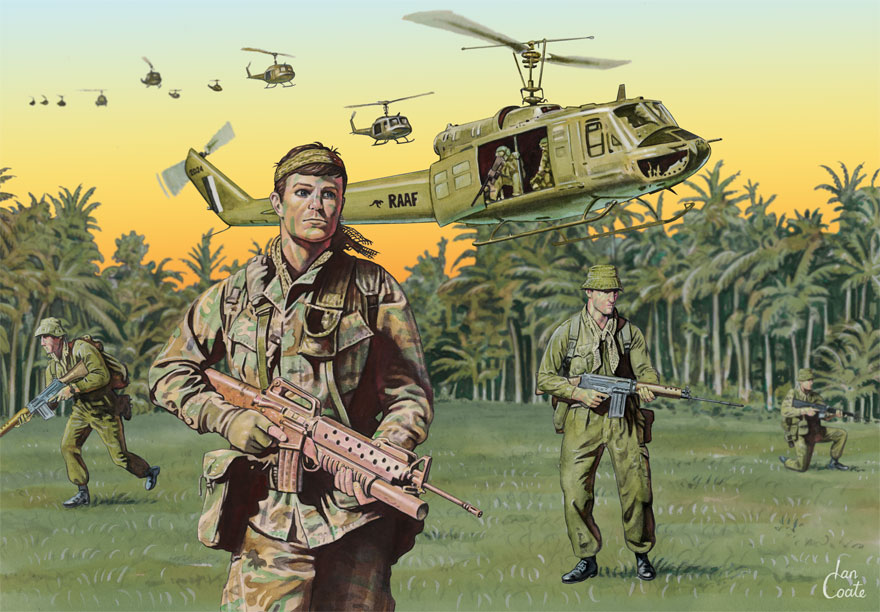 Books : ebooks : Clickview : Websites BibliographyDewey Number : Vietnam War : 959.7043Books909.82 ADA	Adams, Simon	20th Century - A Visual History,    (Banksia Junior Library)909.82 GIL		Gilligan, Beth	Twentieth century studies : the struggle for freedom, (Acacia Senior Library)973.9 AME		Torr, James D	Americans' views about war,  (Banksia Senior Library)Australian’s at war355.00994 MAC	Macdougall, A.K	The peace keepers : Australia at war since 1945, (Banksia Junior/Senior Library)940.426 LEW	Lewis, Robert	Home fronts at war : the Australian experience of war in World War 1, World War 2, and the Vietnam War : evidence and activities,  (Acacia Senior Library)940.426 SAD	Sadler, Rex		In the line of fire : real stories of Australians at war, from Gallipoli to Vietnam, (Acacia Senior Library)994.04 BLA		Blackmore, Wes	Australians and war, (Acacia Junior Library)994.04 BLA		Cochrane, Peter	Australians and war, (Banksia Senior Library)994.04 MCD	Macdougall, A.K	Australians and war: a pictorial history, (Acacia Junior/Banksia Senior Library)Ebooksebooks from the State Library to access these resources Become a Library memberClickviewAustralia: The Story Of Us: Episode 8 of 8 Australia and the Vietnam WarThe Australian experience : A Black & White War?: Australian Involvement in the Vietnam WarAustralian History 2/2Australian Migration (1945 Onwards) - Post WWIIAustralians at War 7/8 : Trying not to rememberAustralians in VietnamThe Battle of Long Tan Cold War (Make love not war; The Sixties : Vietnam 1954 – 1968)Conflict in Indochina: Post WWIIThe crater : a Vietnam War storyIndochina: a people's war in colour: then the Americans cameVietnam Before The War with AmericaVietnam War : a decent into hell seriesWebsitesStudy Guide : Lesson Plans : PowerPoint : Quizzes : TeachertubeVietnam War from World Book Encyclopaedia (Username: kscab – Password: student)Australian War Memorial EncyclopediaSummaryVietnam War: 1962-1972 from the Australian War MemorialStudy GuideAustralia & the Vietnam WarAustralia and the Vietnam War from the Centre for Learning Innovation Australia’s involvement it the Vietnam War Sparke Notes Study GuideVietnam Centre & ArchiveVietnam War from PBSVietnam War from History PlaceWar Remnants Museum Ho Chi Minh CityList of Links to WebsitesVietnam War List of Links to WebsitesLesson Plans & WorksheetsAnzac Day ActivitiesAustralia/Vietnam WarTeaching with DocumentsVietnam: the soldier’s experienceVCE Attitudes to the Vietnam War from the Shrine of RemembrancePowerPointVietnam War from SlidesharePrimary SourcesVietnam War from PinterestNews articles from the State LibraryQuizzes Vietnam War from Quizlet WomenWomen in VietnamTeachertube & Video’sVietnam War from TeachertubeVietnam War from Australian ScreenVietnam War From ACMI